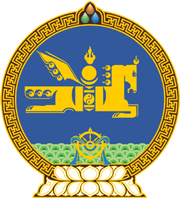 МОНГОЛ УЛСЫН ХУУЛЬ2019 оны 12 сарын 20 өдөр                                                                  Төрийн ордон, Улаанбаатар хотСАНХҮҮГИЙН ХАМТЫН АЖИЛЛАГААНЫ  ЕРӨНХИЙ ХӨТӨЛБӨРИЙН  ТУХАЙ  ХЭЛЭЛЦЭЭРИЙН НЭМЭЛТ, ӨӨРЧЛӨЛТИЙГ  СОЁРХОН БАТЛАХ ТУХАЙ1 дүгээр зүйл.Санхүүгийн хамтын ажиллагааны ерөнхий хөтөлбөрийн тухай Монгол Улсын Засгийн газар, Унгар Улсын Засгийн газар хоорондын хэлэлцээрийн нэмэлт, өөрчлөлтийг Монгол Улсын Засгийн газрын өргөн мэдүүлснээр соёрхон баталсугай. 	МОНГОЛ УЛСЫН 	ИХ ХУРЛЫН ДАРГА				Г.ЗАНДАНШАТАР 